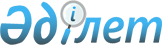 Ауылдық (селолық) жерлерде жұмыс істейтін әлеуметтік қамтамасыз ету, білім, мәдениет азаматтық қызметшілердің лауазымдық төлемін және тарифтік ставкасын арттырылған жиырма бес пайызын бекіту туралы
					
			Күшін жойған
			
			
		
					Қостанай облысы Қарабалық ауданың Мәслихатының 2009 жылғы 20 қаңтардағы № 127 шешімі. Қостанай облысы Қарабалық ауданың Әділет басқармасында 2009 жылғы 5 ақпанда № 9-12-89 тіркелді. Күші жойылды - Қостанай облысы Қарабалық ауданы мәслихатының 2013 жылғы 27 қыркүйектегі № 163 шешімімен

      Ескерту. Күші жойылды - Қостанай облысы Қарабалық ауданы мәслихатының 27.09.2013 № 163 шешімімен (алғашқы ресми жарияланғаннан кейін күнтізбелік он күн өткен соң қолданысқа енгізіледі).      Қазақстан Республикасы Еңбек кодексі 238-бабының 2-тармағын орындауда, Қазақстан Республикасының "Қазақстан Республикасындағы жергілікті мемлекеттік басқару туралы" Заңы 6-бабының 1-тармағының 15) тармақшасына сәйкес Қарабалық аудандық мәслихаты ШЕШТІ:

      1. Аудандық бюджеті қаражаты есебінен қалалық жағдайында осы қызмет түрлерімен айналысатын, азаматтық қызметшілердің төлемақы және ставкасын салыстыру жөнінде ауылдық (селолық) жерлерде жұмыс істейтін әлеуметтік қамтамасыз ету, білім, мәдениет азаматтық қызметшілердің лауазымдық төлемақы және тарифтік ставканы жиырма бес пайызға арттыру белгіленсін.

      2. Мәслихаттың 2008 жылғы 22 қаңтардағы № 41 "Ауылдық (селолық) жерлерде жұмыс істейтін әлеуметтік қамтамасыз ету, білім, мәдениет азаматтық қызметшілердің лауазымдық төлемін және тарифтік ставкасын арттырылған жиырма бес пайызын бекіту туралы" шешімі, (мемлекеттік тіркеу нөмірі 9-12-67, "Айна" газетінде 2008 жылдың 14 ақпанында № 7 жарияланды): күші жойылды деп танылсын.

      3. Осы шешім алғаш рет ресми жариялағаннан кейін он күнтізбелік күн өткен соң қолданысқа енгізіледі.      Кезектен тыс сессия

      төрайымы                                   Ж. Есқабылова       Аудандық мәслихатының

      хатшысы                                    А. Төлебаев      КЕЛІСІЛДІ
					© 2012. Қазақстан Республикасы Әділет министрлігінің «Қазақстан Республикасының Заңнама және құқықтық ақпарат институты» ШЖҚ РМК
				